Tätigkeitsprogramm 2018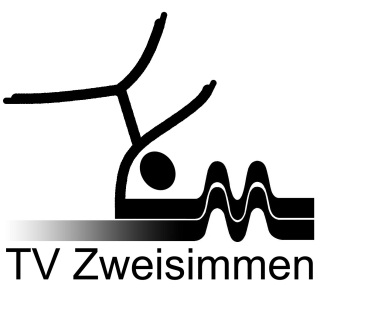 (Stand 25.1.18, Änderungen vorbehalten)Aktive / MännerFeb.	2.	TV-Schlittelabend (Treffpunkt 19.30 Mätteli)	24.		GymotionApril	21./22.	      2-tägige Skitour Wildhorn mit Bruno Schletti (Anmeldung 079 562 34 60)	21./22.	     Trainingswochenende TAE/GETU/ FTA/FTU		     TAE: Sa 16.30 – 19.00, So 10.30 – 13.00/GETU: Sa 19.00 – 22.00, So 8.00 – 10.30		         FTA/FTU: Zeit nach Ansage	Mai	5./6.		Trainingswochenende TAE/GETU/ FTA/FTU		     TAE: Sa 16.30 – 19.00, So 10.30 – 13.00/GETU: Sa 19.00 – 22.00, So 8.00 – 10.30		         FTA/F: Zeit nach Ansage					6.	Grösste Turnstunde der Schweiz	10.		Turnfahrt   				12./13.		Service, Jodlertag	16.	     Di schnällschte Obersimmetaler, Schulanlage Gwatt		26.	     Amtsturngala, Gstaad	26.-31.		Aktivitäten TV Zweisimmen bewegtJuni	13.		Stimmenzählerinnen, GV FrauenvereinJuni	16./17.	     Kreisturnfest Aargau, Würenlos	30./1.7.		 Verbandsturnfest Oberaargau-Emmental, LangnauJuli	6. 	     Abschlussanlass		28.	     Abräumdienst, SommerfestwocheAugust	10.	Leiteranlass mit integrierter TK-Sitzung			September	28./29. 	Bar- und Pubfestival	November		     Oberländische Unihockeymeisterschaft in Interlaken 	7.	     Rund ums RäbeliechtliDezember       6.                    ChlouseJanuar 2019   26.                   Hauptversammlung	JugendMärz	25.	Unihockeyspieltage, ThunApril                23.-27.	Getulager, Sumiswald				28./29.		Oberländische Gerätemeisterschaft, Thun	16.	Di schnällschte ObersimmentalerJuni	2./3.	Kantonale Gerätemeisterschaft, Utzenstorf		2.	Di schnällschte Oberländer, Thun	11.-15.	Schnuppertraining in anderen Riegen	29.	Einzelwettkampf Getu Turnfest, LangnauAugust	25./26.	Oberl. Jugendturntag, Saanen	Wichtige Kurse, KonferenzenMärz 	17./18.	Grundkurs Elki		24.	Modul Fortbildung Turnen J+S Jugendsport, Interlaken	 April	7.	Modul Fortbildung J+S Kindersport, Matten bei InterlakenMai	16.	Fortbildungskurs FTA, Uetendorf	Oktober	19.	Präsidenten- und Technikerkonferenz, Lenk	20.	Modul Fortbildung Turnen J+S Jugendsport, Interlaken	27.	Kreiskurs Elki, Heimberg	27.	Kreiskurs Kitu, Matten bei Interlaken	November	24.	Delegiertenversammlung, Spiez		verschiedene Grundkurse MUKI, KITU, Turnen J+S!  Bei Interesse bitte genaue Daten nachfragen. Weitere Abend- und Tageskurse unter www.tb-oberland.ch oder im TBO Newsletter!Die Detailprogramme werden von den entsprechenden Riegenleitern verteilt!